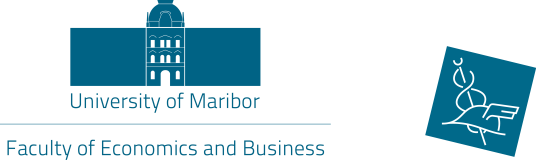 Application formInternational weekorganized bythe Faculty of Economics and Business  13 –17 May, 20194. Date of arrival and departure:5. International Conference ‘Teaching Methods for Economics and Business Studies’Please return your application form by e-mail to sanja.kocijan@um.si or polonca.mlakar@um.si or by fax to +386 2 22 90 217until Monday, 15 April 2019!1. Personal data:1. Personal data:Full Name(first name/family name)Department AreaPositionContact details (e-mail address and phone number)Spoken language(s) 2. Home University:2. Home University:Official Name(in English)AddressERASMUS CodeName & contact details of Erasmus Coordinator3. Topic(s) of the lectures (TSM) or presentations or training (ST):3. Topic(s) of the lectures (TSM) or presentations or training (ST):(Please state min. three topics which you would like to lecture  during the International week):Level of English:(Please state min. three topics which you would like to lecture  during the International week):Level of English:Arrival:            Departure:           Would you also like to participate at the Conference?If yes, please send us also the registration form for the Conference!YES           NO6. Accommodation recommendations:6. Accommodation recommendations:Please, make the hotel reservation (email) by yourself!Hotel BajtLink: http://www.hotel-bajt.com/en/     Hotel Maribor – city center   Link: http://hotelmaribor.si/sl/vstopna-stran/Hotel City – city centerLink: http://www.hotelcitymb.si/en/Hotel TaborLink: http://www.hoteltabor-maribor.si/en/Mercure Maribor City Center Link:  https://www.terme-maribor.si/en/hotels/mercure-maribor-city-centerIbis Styles Maribor City CenterLink: https://www.terme-maribor.si/en/hotels/ibis-styles-maribor-city-centerHotel HabakukLink: https://www.terme-maribor.si/en/hotels/hotel-habakukDate:Signature of Applicant Date:Signature and stamp of Erasmus Coordinator of Home University 